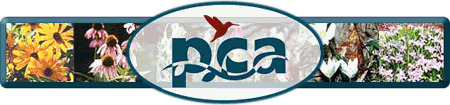  2020 General Meetings (always held on the second Wednesday of every other month: January, March, May, July, September, and November*)Plant Conservation Alliance general meetings are open to the public and explore the six native plant focal areas identified in the PCA National Framework for Progress: conservation; education; restoration; research and development; sustainability; and information sharing.2020 Plant Conservation Alliance Speaker Organizing TeamSpecial thanks to past members of the 2019-2020 planning team, Megan Haidet and Leah Prescott. More information is available on the PCA Meetings page: https://www.plantconservationalliance.org/meetingsMIB = Department of Interior, Main Interior Building, 1849 C St NW, Washington, DC 20240NatureServe = 2550 S Clark St Suite 930, Arlington, VA 22202January 8@ MIB Dr. Kirk Davies  Rangeland Scientist, USDA-ARS, Range and Meadow Forage Management Research (remote)Collaboration and precision restoration to improve native plant restoration in arid ecosystemsDr. Kirk Davies  Rangeland Scientist, USDA-ARS, Range and Meadow Forage Management Research (remote)Collaboration and precision restoration to improve native plant restoration in arid ecosystemsDr. Kirk Davies  Rangeland Scientist, USDA-ARS, Range and Meadow Forage Management Research (remote)Collaboration and precision restoration to improve native plant restoration in arid ecosystemsMarch 11@ NatureServeDr. Peter Marra  Director, Georgetown Environment Initiative; Laudato Si’ Professor of Biology and the Environment; Professor, McCourt School of Public Policy. Georgetown University (remote)Decline of North American avifauna and the role of native plants in protecting birdsDr. Peter Marra  Director, Georgetown Environment Initiative; Laudato Si’ Professor of Biology and the Environment; Professor, McCourt School of Public Policy. Georgetown University (remote)Decline of North American avifauna and the role of native plants in protecting birdsDr. Peter Marra  Director, Georgetown Environment Initiative; Laudato Si’ Professor of Biology and the Environment; Professor, McCourt School of Public Policy. Georgetown University (remote)Decline of North American avifauna and the role of native plants in protecting birdsMay 13@ NatureServeDeputy Prosecutor Katrina Outland  Skagit County, WA (possibly remote)Poaching and the Venus flytrapDeputy Prosecutor Katrina Outland  Skagit County, WA (possibly remote)Poaching and the Venus flytrapDeputy Prosecutor Katrina Outland  Skagit County, WA (possibly remote)Poaching and the Venus flytrapJuly 8@ MIBMr. David Lincicome  Natural Heritage Program Manager, Tennessee Department of Environment and Conservation, Division of Natural Areas (remote)A brief history of the Tennessee Plant Conservation Alliance and the Southeast plant conservation alliance coordinators conference calls and their role within regional plant conservation networking efforts Ms. Kristi Allen  Program Coordinator, Pennsylvania Plant Conservation Network, Department of Conservation and Natural Resources (remote)Pennsylvania Plant Conservation Network: 2 years in - successes, challenges, and lessons learned Mr. David Lincicome  Natural Heritage Program Manager, Tennessee Department of Environment and Conservation, Division of Natural Areas (remote)A brief history of the Tennessee Plant Conservation Alliance and the Southeast plant conservation alliance coordinators conference calls and their role within regional plant conservation networking efforts Ms. Kristi Allen  Program Coordinator, Pennsylvania Plant Conservation Network, Department of Conservation and Natural Resources (remote)Pennsylvania Plant Conservation Network: 2 years in - successes, challenges, and lessons learned Mr. David Lincicome  Natural Heritage Program Manager, Tennessee Department of Environment and Conservation, Division of Natural Areas (remote)A brief history of the Tennessee Plant Conservation Alliance and the Southeast plant conservation alliance coordinators conference calls and their role within regional plant conservation networking efforts Ms. Kristi Allen  Program Coordinator, Pennsylvania Plant Conservation Network, Department of Conservation and Natural Resources (remote)Pennsylvania Plant Conservation Network: 2 years in - successes, challenges, and lessons learned September 9@ NatureServeDr. Kay Havens  Director of Plant Science and Conservation, Chicago Botanic Garden (remote)Budburst – get involved!Dr. Kay Havens  Director of Plant Science and Conservation, Chicago Botanic Garden (remote)Budburst – get involved!Dr. Kay Havens  Director of Plant Science and Conservation, Chicago Botanic Garden (remote)Budburst – get involved!November 18*@ MIBMs. Alyssa Samoy  BIA Tribal Resilience Program & Chippewa Cree Tribe Member (remote)Native plant conservation and invasive plant impacts as an effect of climate change on Tribal LandsMs. Alyssa Samoy  BIA Tribal Resilience Program & Chippewa Cree Tribe Member (remote)Native plant conservation and invasive plant impacts as an effect of climate change on Tribal LandsMs. Alyssa Samoy  BIA Tribal Resilience Program & Chippewa Cree Tribe Member (remote)Native plant conservation and invasive plant impacts as an effect of climate change on Tribal Lands*Date change due to Federal holiday*Date change due to Federal holidayPatricia De Angelis <> U.S. Fish & Wildlife ServiceRay Mims <> U.S. Botanic GardenAnne Frances <> NatureServeKrissa Skogen <> Chicago Botanic GardenGary Krupnick <> Smithsonian InstitutionMichelle Turton <> U.S. Fish & Wildlife Service